Inschrijf template MobilitymoveZ.NLTendernr TED: 2017/S 131-267910
Beproeving faciliteiten digitale VM-regels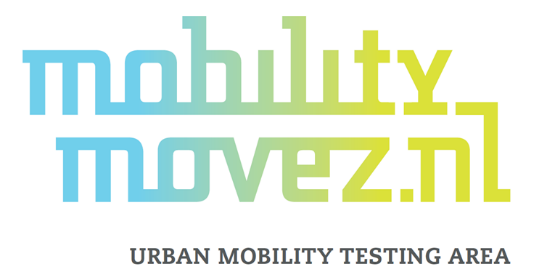 Dit template behoort bij de concept uitvraag: “Beproeving faciliteiten digitale VM-regels” dd 11 april 2019. Gebruik dit template als structuur voor het plan van aanpak (max 3 A4 Calibri 11, regelafstand 1,15, exclusief voorblad en CV) om te voldoen aan de inschrijfeisen zoals in hoofdstuk 6 van het concept uitvraag document is beschreven.  STAP 1Bevestiging dat ongetekende heeft verklaard alle fasen van de O&O opdracht te zullen aanvaarden. Voor akkoord:Bevestiging dat ongetekende heeft verklaard dat gegadigde zal voldoen aan alle eisen in deze offerteaanvraag:U dient op constructieve wijze samen te werken met diverste andere deelnemende partijen, onder de regie/coordinatie van MMZ aan de uitvoering van de beoogde O&O opdracht.Toelichting inschrijver:Deelnemen aan gezamenlijk overleg. Uw organisatie dient een geschikte expert/architect/technisch ontwerper beschikbaar te stellen gedurende tenminste 10 werkdagen over een periode van drie (3) maanden tegen een dagtarief van Euro 1.000,-- excl. BTW maar inclusief alle overige kosten. Betaling vindt plaats naar rato van daadwerkelijk gemaakte kosten. De totale kosten bedragen voor fase 1  bij een eventuele opdracht per deelnemer maximaal Euro 10.000,-- excl. BTW. Prijs is geen beoordelingscriterium.Toelichting inschrijver:U dient het commitment te hebben om de vervolgfases - prototype development (implementatie) en testing and evaluation limited volume of solutions (beproeving) – te doorlopen.Toelichting inschrijver:U dient bestaande bedrijfsactiviteiten te hebben op een van de schakels in de waardeketen rondom digitale verkeersmanagementregels die via informatiediensten bij de eindgebruiker merkbaar zijn (waaronder regelscenario’s) . Toelichting inschrijver:Het eindresultaat van deze taak zal als open data beschikbaar worden gesteld, u dient dat te ondersteunen.  Toelichting inschrijver:STAP 2De onderbouwing in de inschrijving waaruit blijkt dat de in de offerteaanvraag genoemde deliverables naar verwachting gerealiseerd zullen gaan wordenToelichting inschrijver:De onderbouwing in de inschrijving waaruit blijkt dat inschrijver qua inhoud en inzicht(en) substantieel zal bijdragen aan de in de offerteaanvraag genoemde deliverablesToelichting inschrijver:Het cv van de aangeboden medewerker met daarin een beschrijving van één (1) vergelijkbare project, waar wegbeheerders bij betrokken waren één (1) vergelijkbare project waaruit blijkt dat de aangeboden medewerker conceptueel kan denken en acteren; Inclusief NAW-gegevens van het referentieprojectSTAP 3	OndertekeningNaamHandtekeningNaam bedrijfNaam ondertekenaarFunctie ondertekenaarHandtekening ondertekenaarDatum en plaats